II. TRABUCCO-DAMIL.HU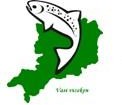 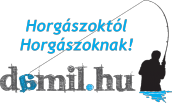 VASI VIZEKEN M ETHOD FEEDER KUPA 2021 .Lukácsházi Abért II. tó 2021. május 16.(vasárnap) Nevezési határidő:	2021. május 12. (szerda) 10.00 óraA nevezéseket a https://vasivizeken.hu/hu/esemenyek/versenyidopontok on-line felületen lehet leadni. Gépjármű behajtási engedély rendszám megadásával igényelhető nevezéskor.Verseny maximális létszáma: 40 fő Nevezési díj:	10.000 FtA verseny nevezési díját a nevezést követően mihamarább, de legkésőbb 5 munkanapon belül kérjük a 72100237-11042428. számú bankszámlára megfizetni a Sporthorgász Egyesületek Vas Megyei Szövetsége részére. Az utalási közleménybe kérjük a horgász nevét, a verseny megnevezését és időpontját feltüntetni. Esetleges számla igényét írásban az info@vasivizeken.hu címre kérjük jelezni a nevezési díj befizetését követően.Verseny menete:	A verseny egy 5 órás fordulóban kerül lebonyolításra7:00-7:30	regisztráció7:30	megnyitó, sorsolás8:00	rajthelyek elfoglalása, felkészülés9:00	csali ellenőrzésének megkezdése9:50	etetés kezdete10:00	verseny kezdete14:55	jelzés az utolsó 5 percre15:00	verseny vége16:30	eredményhirdetésA verseny lefújásának pillanatában már/még horgon lévő hal kifárasztására további 10 perc áll rendelkezésre. Szabályok:Verseny a legfrissebb országos Method szabályzat az érvényes, mely elérhető a MOHOSZ weboldalán, vagy a következő linken: https://nyito.mohosz.hu/index.php/versenysport/63-versenyszabalyzatok/677-method-feeder-versenyszabalyzat-mfvsz210212?fbclid=IwAR1KmLtWvY5dIl8nlbkuEcG79eysNQoz_KpRiNgoCBmlzOkENUGW1S8J3XkA versenyző köteles a horgászhelyén a hulladékot összegyűjteni és elszállítani.A nevezett egyén, amely a versenykiírásban meghatározott regisztrációs határidőre nem érkezik meg köteles a 06703399707-es telefonszámon értesíteni szervező bizottságot a távol maradás okáról.A versenyre benevezettek a kiadott behajtási engedéllyel a versenyt megelőző három napban is jogosultak behajtani a versenypálya melletti területekre. Nagyobb esőzés esetén előfordulhat, hogy pár horgászhelyet gépkocsival korlátozva lehet majd megközelíteni.Versennyel kapcsolatos bármilyen egyéb kérdést a feeder@trabucco.hu e-mail címre lehet megküldeni 2020.05.11-ig.Egyéb nem szabályozott kérdésekben a Szervező Bizottság állásfoglalása az irányadó.Díjazás: Versenyen induló horgászok létszámától függően tárgynyeremények és emléktárgyak.GYIK:Etetéskor használható-e bordás kosár? - Igen. A alapozó etetéshez, illetve a ráetetések során használható bordás és mindkét végén nyitott (open end) kosár egyaránt. Arra figyelni kell, hogy a ráetetéskor felcsalizott bot nem lehet bedobva.Fonott főzsinór használható az etetőboton? - Igen, az etetőboton lehet fonott főzsinórt használni.A csalitüskét köthetem fonott zsinórra? - Az előke nem, de a csalizószál lehet fonott.SIKERES VERSENYZÉST KÍVÁN A RENDEZŐSÉG!